The GRADED Ones!!!!!1. (AD ASSESSMENT) Look at Table 2 (you will need your book), “Information on Selected Solids,” on the next page.a. Compare your data with the information in the table. Look for similarities.b. Based on their properties, what are the solids?c. Support your answer with at least three pieces of evidence for each solid.5. (UC ASSESSMENT) You have been asked to submit a report to your state’s Hazmat Training Center explaining the safety procedures you followed while identifying the solids. Write a letter to the hazmat director that explains:a. all safety steps taken during this activity.b. why each was necessary.Write Response on a separate sheet and attach.2. Were you able to identify what material each solid was made of? Explain.3. In this activity you performed four tests on each solid. Which tests identified:a. physical properties of the solids?b. chemical properties of the solids?4. Using evidence from this activity, add the following to your Chemical Data Sheets each type of solida. The name of the solid material you identified.b. Under “Hazards,” write yes or no for those categories that apply.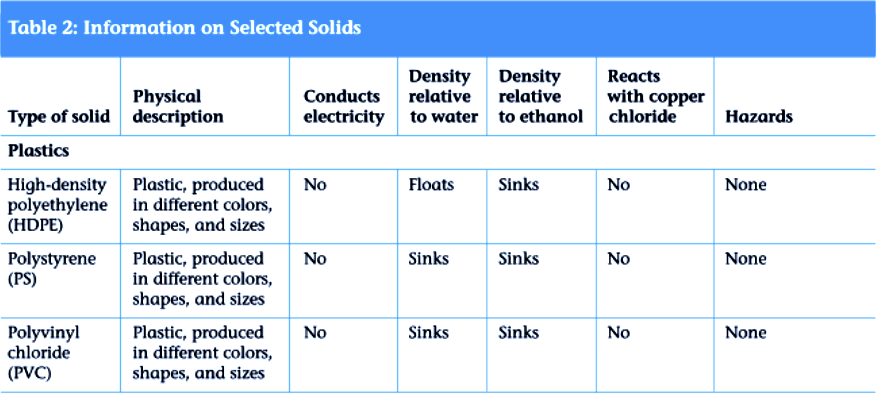 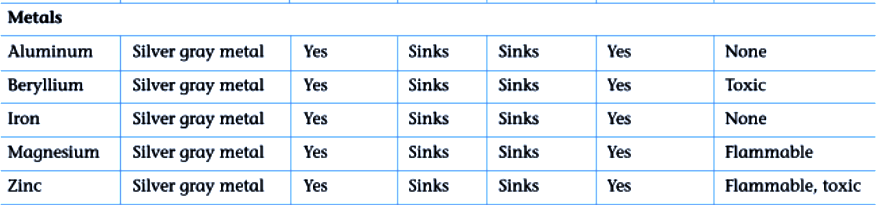 